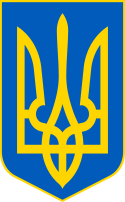 У К Р А Ї Н ААВАНГАРДІВСЬКА СЕЛИЩНА  РАДАОДЕСЬКОГО РАЙОНУ ОДЕСЬКОЇ ОБЛАСТІР І Ш Е Н Н ЯРозглянувши заяву ФОП Малаховської Світлани Василівни  про надання згоди на передачу земельної ділянки площею 0,0804 га (кадастровий номер: 5123783200:02:001:0172) в суборенду, що перебуває в оренді для експлуатації і обслуговування виробничих та складських приміщень за адресою: Одеська область, Одеський район, с. Нова Долина, вул. Крупської, 2/7-2, керуючись              ст. 12, 83, 93, 122, Земельного кодексу України, ст. ст. 10, 26, 59 Закону України «Про місцеве самоврядування в Україні», ст. ст.  4, 8, 15, 21, 23 Закону України «Про оренду землі», п. 7.5.5 Договору оренди земельної ділянки № 4 від 01.12.2018 (інше речове право зареєстровано в Державному реєстрі речових прав на нерухоме майно за № 50751644 від 13.03.2017), враховуючи пропозиції Постійної комісії з питань земельних відносин, природокористування, охорони пам’яток, історичного середовища та екологічної політики, Авангардівська селищна рада вирішила:1. Надати згоду ФОП Малаховській Світлані Василівні на передачу в суборенду земельної ділянки загальною площею 0,0804 га, кадастровий номер 5123783200:02:001:0172, що перебуває в оренді для експлуатації і обслуговування виробничих та складських приміщень за адресою: Одеська область, Одеський район, с. Нова Долина, вул. Крупської, 2/7-2. 2. Контроль за виконанням рішення покласти на Постійну комісію з питань земельних відносин, природокористування, охорони пам’яток, історичного середовища та екологічної політики.Селищний голова                                                             Сергій ХРУСТОВСЬКИЙ№ 2156 -VІІІвід 04.08.2023 р.Про надання згоди ФОП Малаховській С.В. на передачу в суборенду земельної ділянки